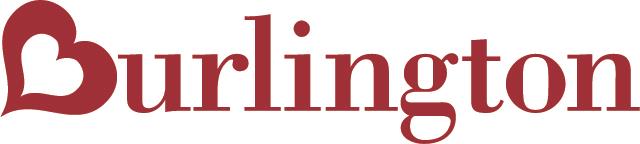 Effective July 1st, 2019, “ASN not received on time” compliance rule #1810 will no longer be issued and will be replaced with “No ASN at time of receipt” compliance rule#1150. Click here to reference charge amount adjustments. Reminder, ASNs must be sent a minimum of 24 hours prior scheduled appointment date (excluding weekends.)  If the ASN is not sent within this time frame a “No ASN at time of receipt” charge will be issued. 